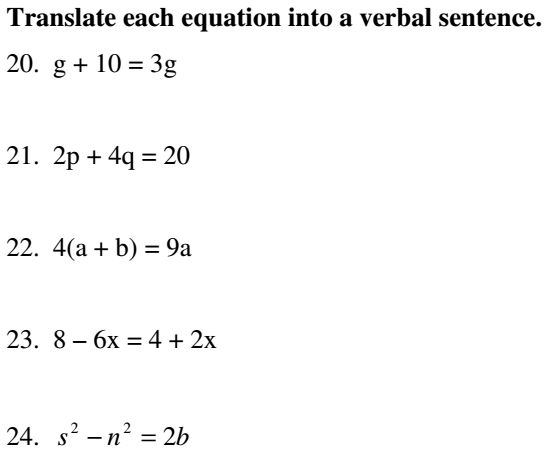 Directions:  Read the word sentence and write its equivalent number sentence.Directions:  Read the word sentence and write its equivalent number sentence.Phrase or word SentenceEquivalent Number Sentence two decreased by a number a number decreased by two two less than a number four more than a number the difference between 6 and a number subtract four from a number the sum of 4 and a number the opposite of the sum of a number and three